Załącznik nr 2SPECYFIKACJA USŁUG SIECIOWYCH DOTYCZĄCYCH UDOSTĘPNIANIA DANYCH EWIDENCJI GRUNTÓW I BUDYNKÓW DO ZINTEGROWANEGO SYSTEMU INFORMACJI O NIERUCHOMOŚCIACH (ZSIN)1. Usługi udostępniające dane z powiatowych baz danych ewidencji gruntów i budynków na potrzeby ZSIN są zgodne ze standardem Web Feature Service (WFS).2. Schemat aplikacyjny UML dla danych EGiB udostępnianych na potrzeby ZSIN przedstawiają diagramy: Ogólny obiekt, Dane przedmiotowe, Dane podmiotowe, Grupowanie, Udziały, Adres podmiotu, Adres nieruchomości.Diagram: Ogólny obiekt 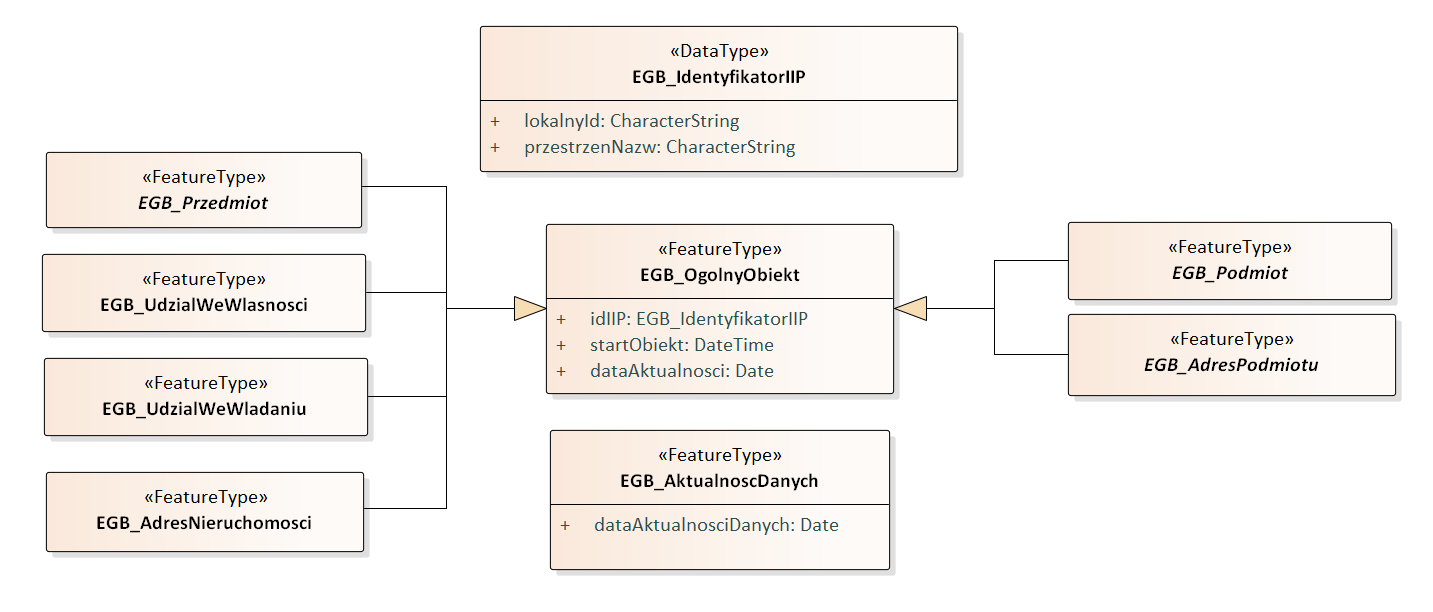 Diagram: Dane przedmiotowe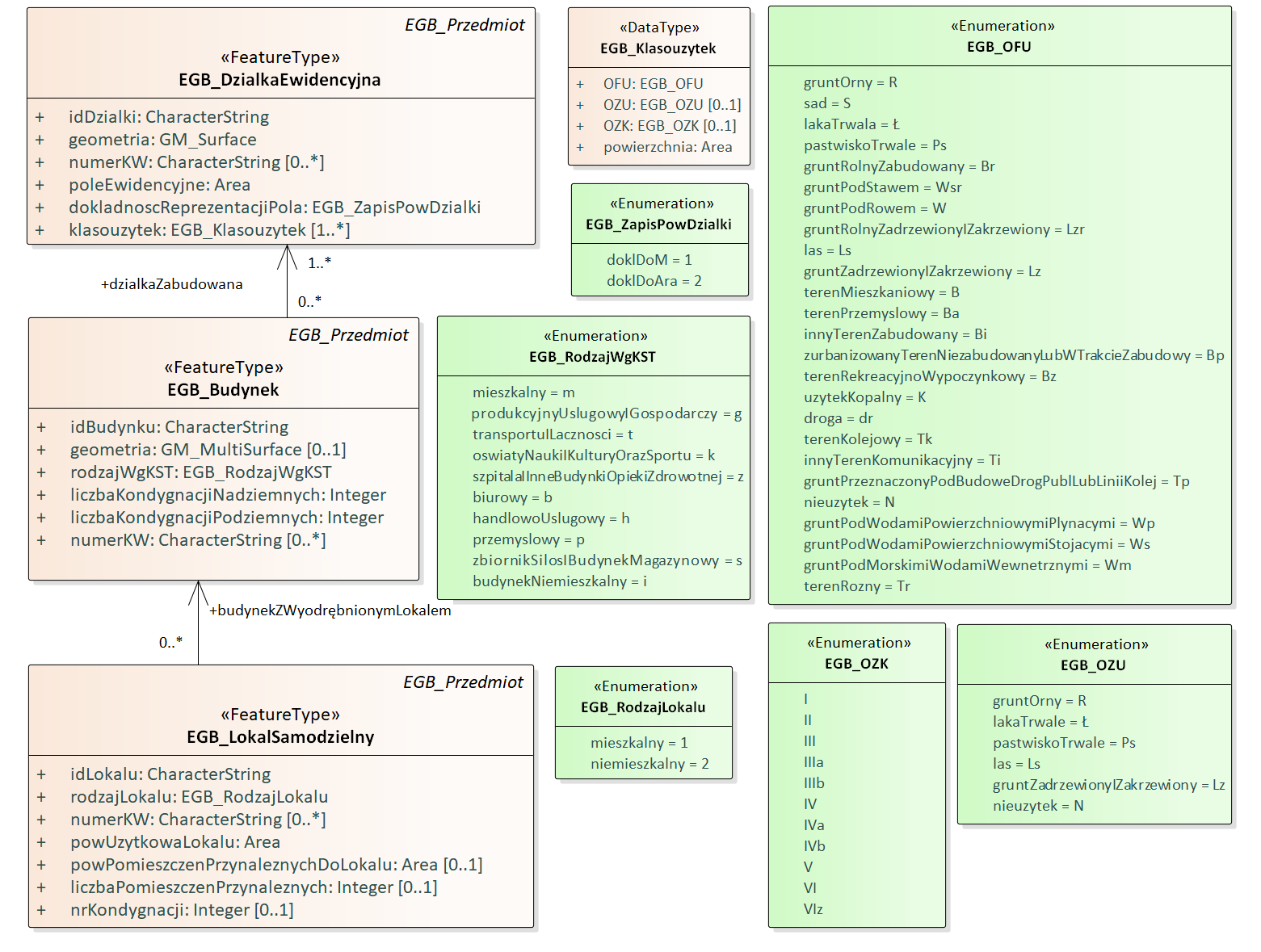 Diagram: Dane podmiotowe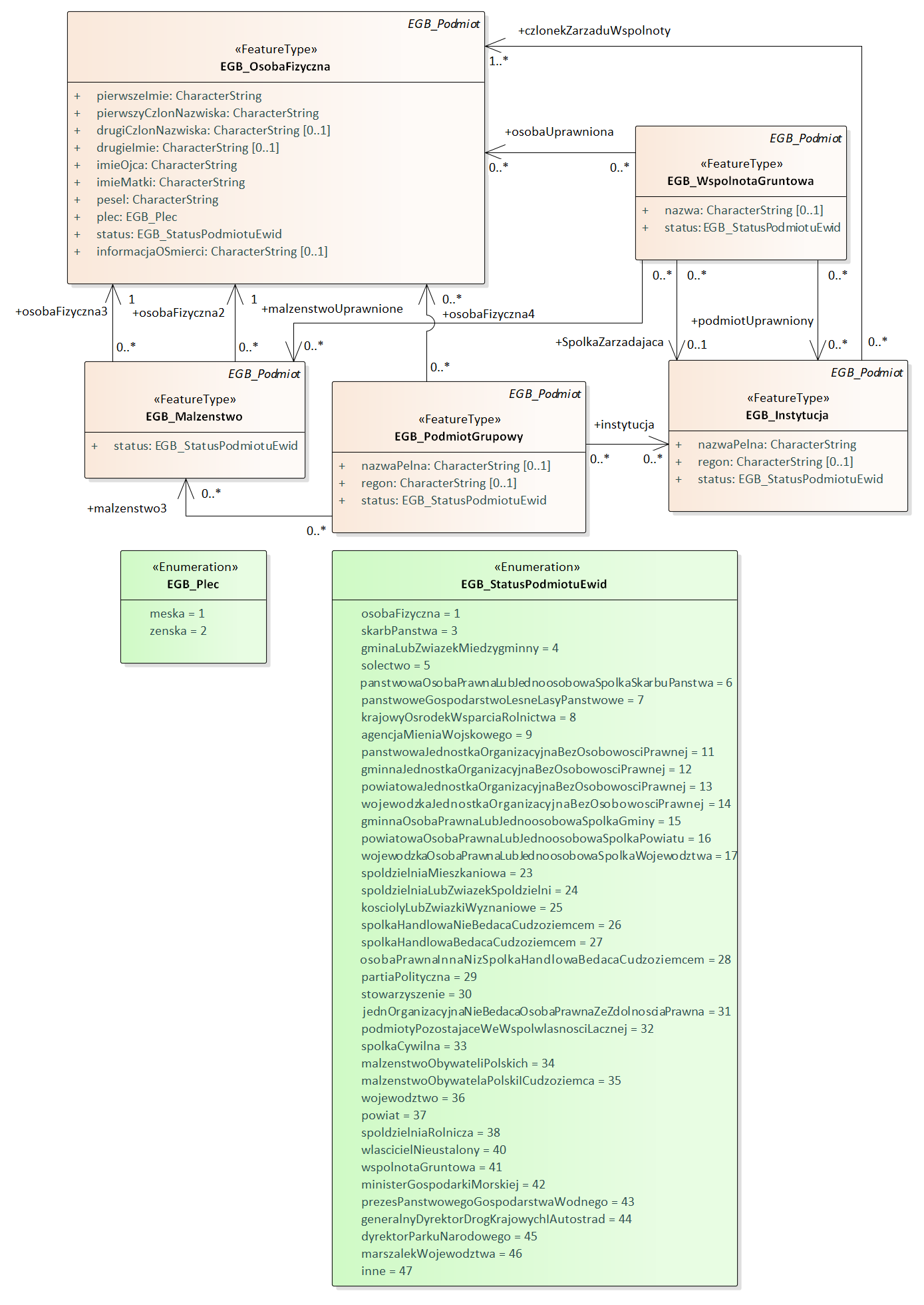 Diagram: Grupowanie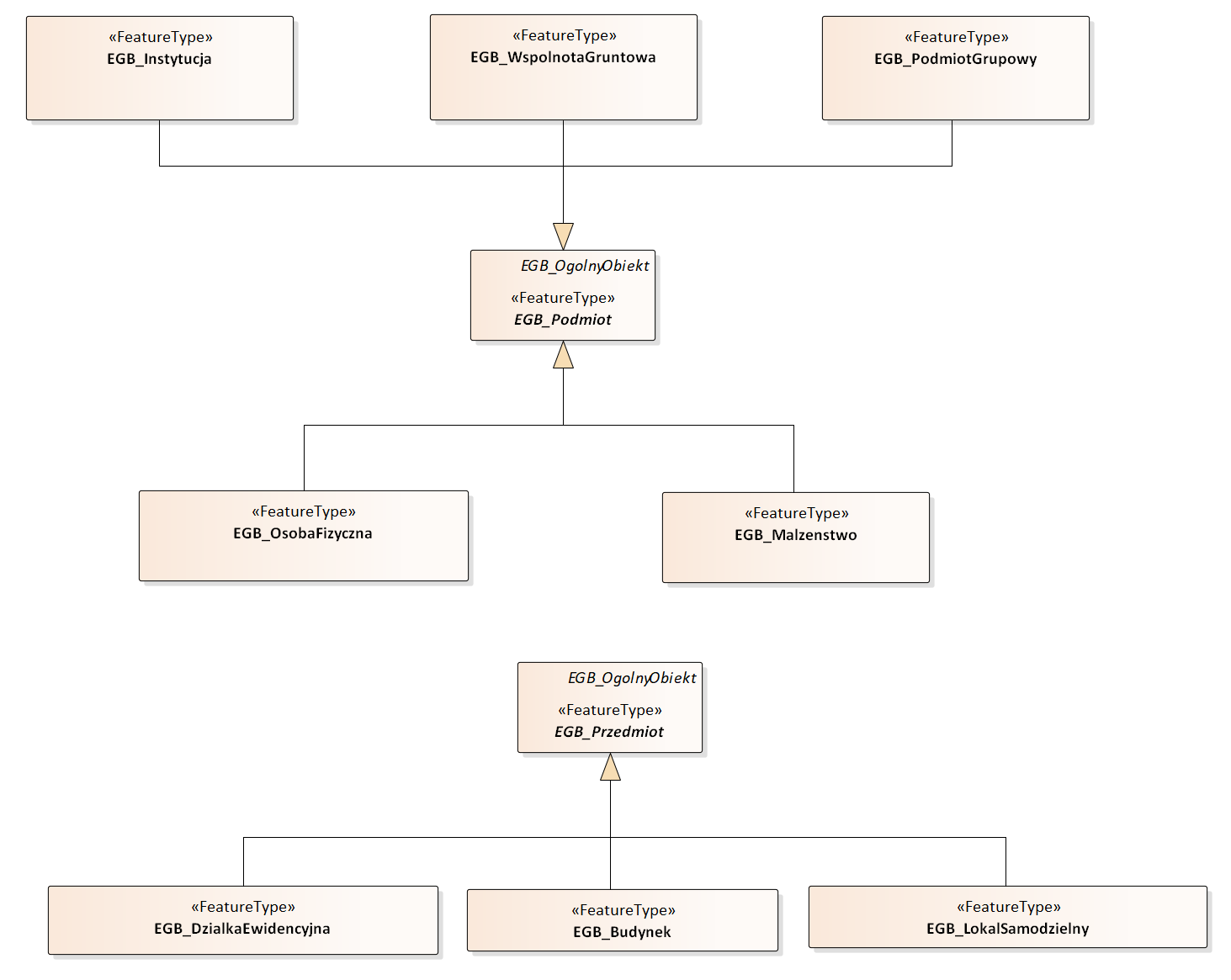 Diagram: Udziały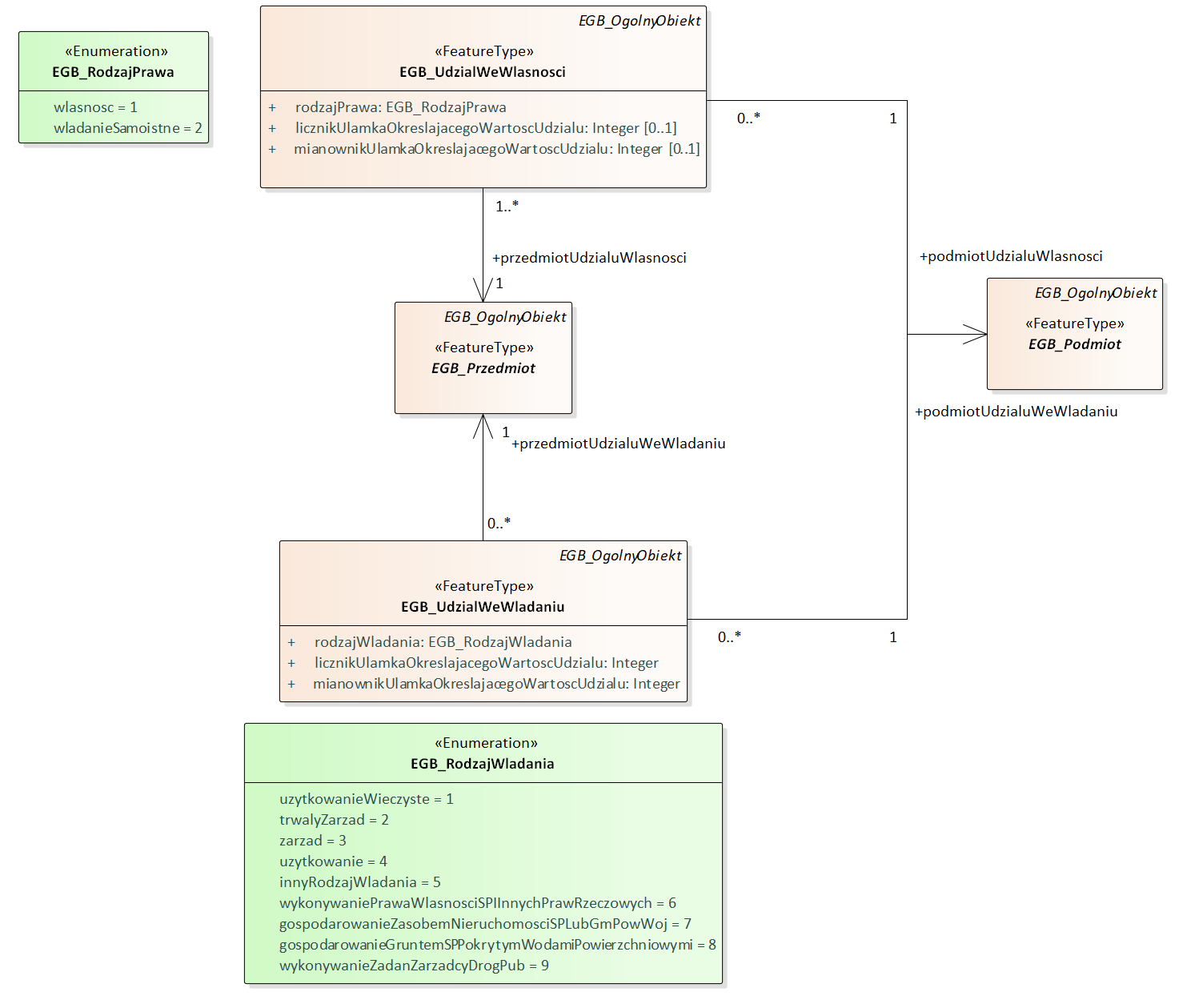 Diagram: Adres podmiotu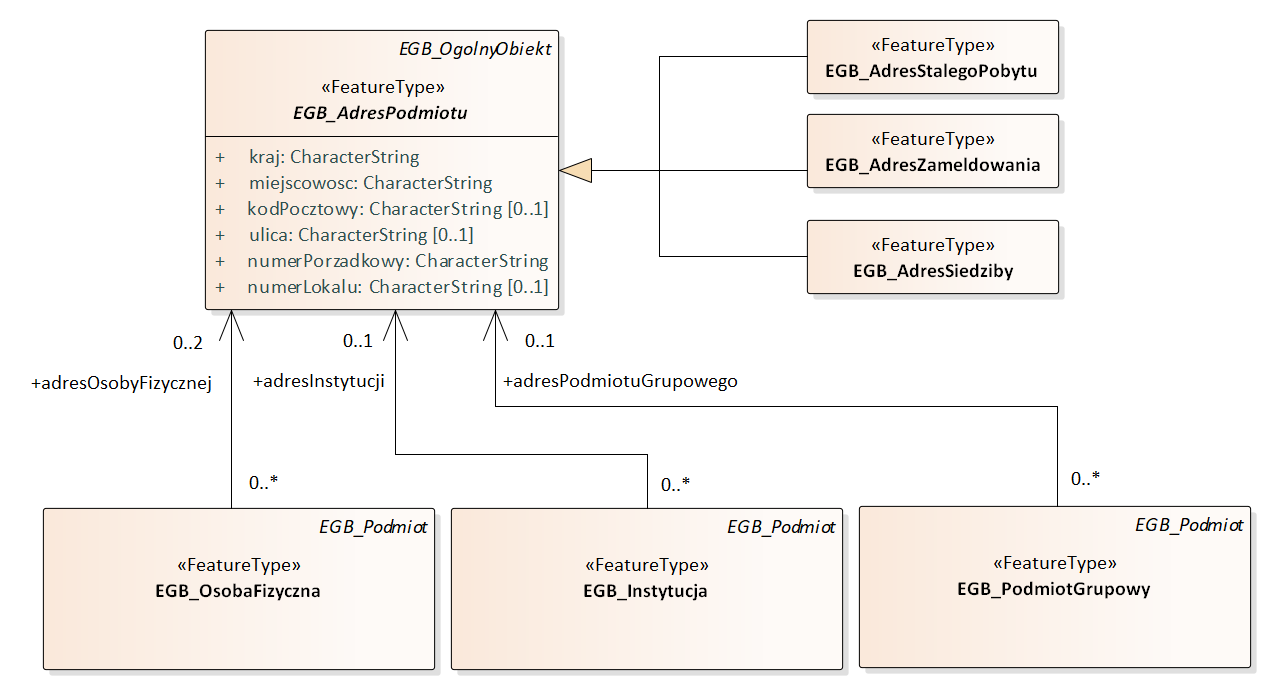 Diagram: Adres nieruchomości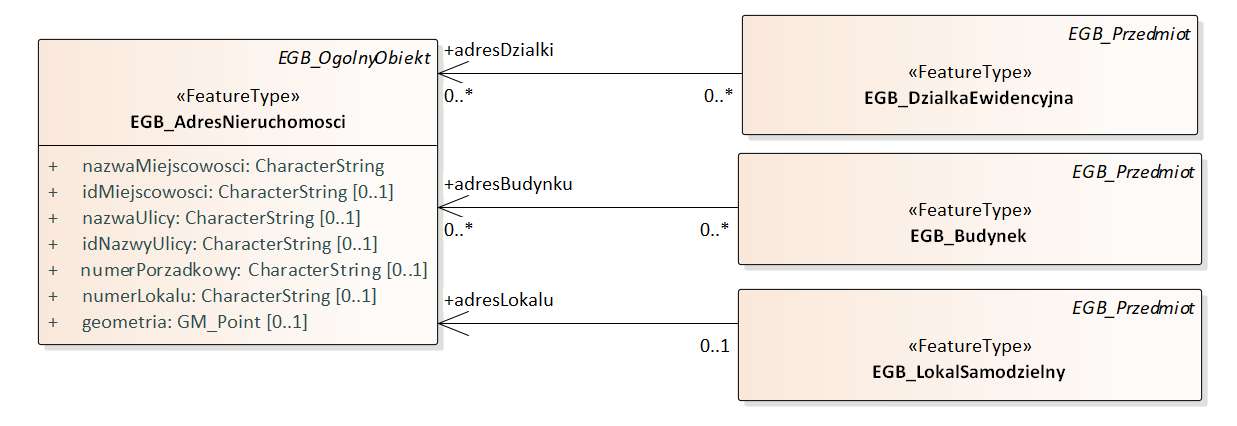 3. Realizacja relacji, zawartych w schemacie aplikacyjnym UML, o którym mowa w ust. 2 odbywa się wg wzoru:xlink:href="{przestrzenNazw}_{lokalnyId}”, gdzie:{przestrzenNazw} – część identyfikatora IIP obiektu zawierająca przestrzeń nazw,{lokalnyId} – część identyfikatora IIP obiektu zawierająca identyfikator lokalny.4. Schemat aplikacyjny GML, zgodny ze schematem pojęciowym, o którym mowa w ust. 2, Główny Geodeta Kraju publikuje w repozytorium interoperacyjności, o którym mowa w przepisach wydanych na podstawie art. 18 ustawy z dnia 17 lutego 2005 r. o informatyzacji działalności podmiotów realizujących zadania publiczne.